Better Investing Guidelines for Stock Buying Decisions
MicNova Meeting, July 10, 2019 
Acid Test Worksheet Exercise (1) - ExampleCompany/ Stock Name:__ABBV____________________________________________________Acid Test 1:  SalesY/N/ %/?NotesSSG LocationGrowing/Up?Page 1 SSG and Quarterly Data TabSales:Examine 10 Yr history – SSG Pg 1Examine Quarterly Data   Select SSG Quarterly Data TabSelect Data Type: Quarterly &  Sales Radio Examine line graph to see trendCompany Size:Hover over ticker to see co. size % from yr ago (up/growing?)Page 1 SSG and Quarterly Data TabSales:Examine 10 Yr history – SSG Pg 1Examine Quarterly Data   Select SSG Quarterly Data TabSelect Data Type: Quarterly &  Sales Radio Examine line graph to see trendCompany Size:Hover over ticker to see co. size Target per sizeLarge Co (>$10B/yr) = 5-7%Med Co ($1B-10B/) = 7-10%Small Co (<$1B) = 12%Page 1 SSG and Quarterly Data TabSales:Examine 10 Yr history – SSG Pg 1Examine Quarterly Data   Select SSG Quarterly Data TabSelect Data Type: Quarterly &  Sales Radio Examine line graph to see trendCompany Size:Hover over ticker to see co. sizeAcid Test 2: Pre-tax Profit (PTP)Y/N/ %/?NotesSSG LocationGrowing up/even with sales?Select SSG Quarterly Data Tab (see steps above)Select Data Type: Quarterly,  Sales & PTPExamine line graph to see trendExamine PTP % Sales (up, down, even)Examine % Chg for PTP/Sales for each Qtrb.	Profit Margin (Down, even, up)	Are operating expenses increasing (bigger gap between Sales and PTP)Examine 10 Yr PTP trend under Evaluate Management c.	Last 4 Qtrs% (Down, even, up)Examine line graph for trend for last 4 QtrFind the last 4 Qtr in Growth Trend Data TableExamine PTP % Sales (up, down, even)Examine % Chg PTP/Sales for each QtrAcid Test 3: Earnings per Share (EPS)Y/N/ %/?NotesSSG LocationGrowing up/even w sales & profits?	Are earning consistently growingSelect SSG Quarterly Data Tab (see steps above)Select Data Type: Earnings RadioExamine line graph for trend Add Sales and PTP for comparisonLatest Qtr vs Yr ago?Recent 4 Qtr (Up, even, down)Examine line graph for trend Find the last 4 Qtr in Growth Trend Data TableDebt to Capital (&, up, even, down)Bottom Pg 1 SSG 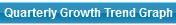 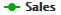 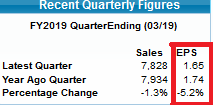 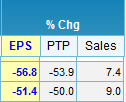 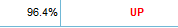 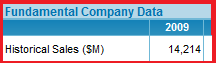 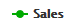 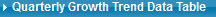 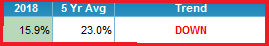 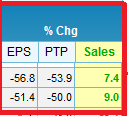 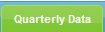 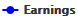 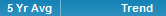 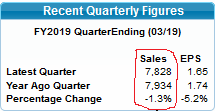 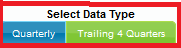 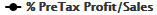 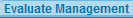 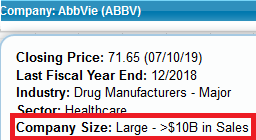 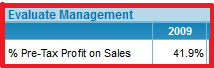 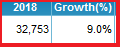 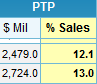 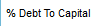 